ПРИЛОЖЕНИЕИНФОРМАЦИОННОЕ ПИСЬМО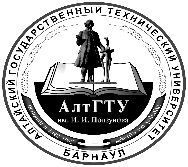 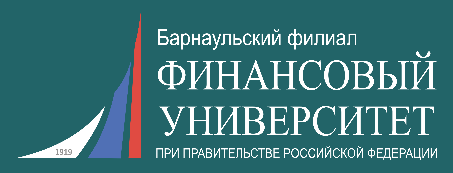 ФИНАНСОВЫЙ УНИВЕРСИТЕТ ПРИ ПРАВИТЕЛЬСТВЕ РОССИЙСКОЙ ФЕДЕРАЦИИБАРНАУЛЬСКИЙ ФИЛИАЛ «АЛТАЙСКИЙ ГОСУДАРСТВЕННЫЙ ТЕХНИЧЕСКИЙ УНИВЕРСИТЕТ ИМ. И.И. ПОЛЗУНОВА» (АлтГТУ)Барнаульским филиалом ФГОБУ ВО «Финансовый университет при Правительстве Российской Федерации» и кафедрой «Международные экономические отношения» ФГБОУ ВО «Алтайского государственного технического университета им. И.И. Ползунова» организован круглый стол на тему «Финансовая безопасность как основа национальной безопасности страны».Направления работы круглого стола:Актуальные вопросы безопасности финансовой системы государства.Финансовая независимость как основа экономической безопасности страны.Правовые основы финансовой безопасности России.Национальная платежная система как основа финансовой безопасности страны.Место проведения: г. Барнаул, просп. Ленина, д. 54, 6 этаж, актовый зал, (ауд. 616). Барнаульский филиал Финуниверситета.Дата и время проведения: 11 ноября 2016 года, 10.00-12.00. Руководители круглого стола: Роговский Евгений Иванович - д.э.н., профессор, заведующий кафедрой «Международные экономические отношения» Алтайского государственного технического университета им. И.И. Ползунова.Руденко Александр Михайлович – к.э.н., профессор кафедры «Финансы и кредит» Барнаульского филиала Финансового университета при Правительстве Российской Федерации. В работе круглого стола примут участие ведущие специалисты реального сектора экономики, администрации края и ученые вузов по вопросам финансовой безопасности, а также магистранты и студенты.Участники (на согласовании):Притупов В.Г., заместитель Губернатора Алтайского края, председатель Комитета администрации Алтайского края по финансам, налоговой и кредитной политике; Чиняков Н.Н., заместитель Губернатора Алтайского края, начальник Главного управления экономики и инвестиций Алтайского края; Киреева Т.П., заместитель председателя Счетной палаты Алтайского края;Винокурова Т.М., начальник Отделения по Алтайскому краю Сибирского главного управления Центрального банка Российской Федерации;Филипьев Д.Ю., генеральный директор Некоммерческого партнерства «Алтайский территориальный институт профессиональных бухгалтеров и аудиторов»;Вебер Э.А., управляющий РОО «Барнаульский» Филиала № 5440 банка ВТБ 24 (ПАО); Тюнин Д.А., председатель Правления «СИБСОЦБАНК» ООО;Слободчиков А.В., исполнительный директор Алтайского банковского союза;Фриц Ю.А., председатель правления НП «Алтайский союз предпринимателей»;  Краснослабодцев А.Л., директор Краевого Государственного Бюджетного Учреждения «Алтайский бизнес-инкубатор»;Колов Д.Г., заместитель регионального директора, директор операционного офиса «Алтайский» Сибирского филиала ПАО «Росбанк»;Доровских А.А., исполнительный директор «Ассоциации по защите прав заемщиков»;Терновой А.И., председатель правления ООО «Хлебозавод №4».Для участия с выступлением необходимо заполнить заявку и направить на электронную почту TEfasenko@fa.ru до 24 октября 2016 года для своевременной подготовки программы круглого стола.ФОРМА ЗАЯВКИна участие в работе межвузовского круглого стола«Финансовая безопасность как основа национальной безопасности страны»Ф.И.О. (полностью)Приводятся данные всех участников (авторов), темы выступления.Место работы (организация, вуз)ДолжностьВыступление с докладомУченая степень, званиеПочтовый адрес с индексомКонтактный телефонE-mail